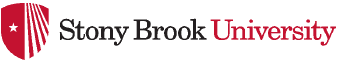 Distributed Teacher and Leader EducationSTONY BROOK, NY 11794-3779631/632-4737Time Sheet for Field ExperienceName: 		Certification Area:  	  Circle one:      Methods I       Methods II       Micro Teaching All students are required to complete 100 hours of field experience prior to student teaching. These hours are completed in conjunction with the pedagogy courses.  In addition to discipline-specific requirements, students must comply with two additional NYSED requirements:At least 10 hours of field experience must be completed in schools that are designated as high- needs schools.At least 15 hours of field experience must be devoted to observing students with exceptionalities/ELLs students in either inclusion classes or self-contained discipline specific classes. This form should be returned to your instructor at the end of the semester.*This requirement can be satisfied by either a)inclusion classes (containing at least 4 special education students), b)classes with resource room students, or c)self-contained special education classes/English as a New Language (ENL) classes.DateGradeLevelSchoolHoursSponsor TeacherSignatureNumber of Hours of Field Experience with Students with Exceptionalities /ELLs*DateGradeLevelSchoolHoursSponsor TeacherSignatureNumber of Hours of Field Experience with Students with Exceptionalities /ELLs*